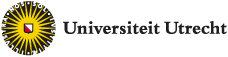 Language proficiency formThis form is required for applicants planning to attend lectures in English if these are not their native languages. NOTE: If you have other proof of proficiency (such as a language test certificate clearly indicating the level), please upload this instead of this form.Language for which this report is being submitted:  English	 Dutch	What coursework have you taken, including courses in progress, in or related to this language? List name of course, brief description and grade received, if applicable. (Use a separate sheet if necessary.)What other experiences have you had in this language? (e.g. living abroad, spoken at home, read journals/newspapers, etc.)Have you planned any activities to improve your command of the language before going on exchange? Please list.Participants should be able to attend university lectures in the foreign language, participate in seminar discussions, take notes and understand written materials in their field. Thanking you in advance for your assistance.How was the evaluation determined? Based on knowledge of applicant’s coursework in language at this institution Written examination Oral examination
Language proficiency formPlease indicate your opinion on the applicant’s present language ability in each of the following categories.Please add any additional comment relating to the applicant’s linguistic ability.Indication of the student’s competency according to the CEFR levels* of language proficiency:	 C2	 C1			 B2	 B1			 A2	 A1Please mark as appropriate: I do not recommend the applicant for study abroad in this language. I conditionally recommend the applicant for study abroad in this language,under the following conditions:       I unconditionally recommend the applicant for study abroad in this language.* http://europass.cedefop.europa.eu/en/resources/european-language-levels-cefr To be completed by the applicantName of applicantHome institution/facultyNative language(s)To be completed by a professional language instructor or university staffOral Comprehension	None	Uncomplicated sentences	Understands simple conversations	Understands conversations on simple 	Academic topics	Understands sophisticated discussion of 	academic topicsSpeaking Ability	None 	Able to complete structurally simple, short 	phrases	Use basic grammatical structure, speaking with 	limited vocabulary	Adequate to participate in conversational topics	Can handle a wide range of conversational 	situationsReading Ability	None 	Limited to simple vocabulary and 	sentence structure	Understands conventional topics and 	non-technical subjects	Understands materials which contain 	idioms and specialised terminology	Understands sophisticated materials, 	including those in proposed field of studyWriting Ability	None	Writes simple sentences on conventional topics, 	with some errors in spelling and structure	Writes on academic topics with few errors in 	structure and spelling	Writes with idiomatic ease of expression and 	feeling for the style of the languageName instructor/staff:Position or title:E-mail address + telephone number:Institution:Date:Signature: